毎週の会議の議題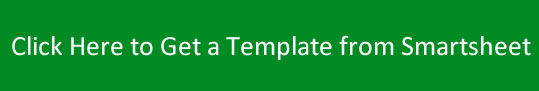 日付：2016年3月17日(木)時間：10:30場所：会議室 B会議/プロジェクト名:会議のタイトルファシリテーター：サラ・ハドソン 1.  今週の痛み 1.  今週の痛み 1.  今週の痛み 1.  今週の痛み 1.  今週の痛み 1.  今週の痛み 1.  今週の痛み 1.  今週の痛み 1.  今週の痛みチーム メンバーの成功事例チーム メンバーの成功事例チーム メンバーの成功事例チーム メンバーの成功事例チーム メンバーの成功事例チーム メンバーの成功事例チーム メンバーの成功事例チーム メンバーの成功事例チーム メンバーの成功事例2.  目標進捗レビュー2.  目標進捗レビュー2.  目標進捗レビュー2.  目標進捗レビュー2.  目標進捗レビュー2.  目標進捗レビュー2.  目標進捗レビュー2.  目標進捗レビュー2.  目標進捗レビュー目標の説明目標の説明ゴールマークゴールマークYTD 現在の年YTD 現在の年YTD 現在の年前年YTD前年YTD3.  以前の会議アクション項目のレビュー3.  以前の会議アクション項目のレビュー3.  以前の会議アクション項目のレビュー3.  以前の会議アクション項目のレビュー3.  以前の会議アクション項目のレビュー3.  以前の会議アクション項目のレビュー3.  以前の会議アクション項目のレビュー3.  以前の会議アクション項目のレビュー3.  以前の会議アクション項目のレビューアクションアクションアクションアクション実行するアクション実行するアクション実行するアクションアクションの実行日アクションの実行日アクションの説明アクションの説明アクションの説明アクションの説明アンナ・ジェームズアンナ・ジェームズアンナ・ジェームズ2016年4月22日(金)13:002016年4月22日(金)13:004.  新しい議題項目4.  新しい議題項目4.  新しい議題項目4.  新しい議題項目4.  新しい議題項目4.  新しい議題項目4.  新しい議題項目4.  新しい議題項目4.  新しい議題項目アクションアクションアクションアクション提示される者提示される者提示される者予想結果予想結果アクションの説明アクションの説明アクションの説明アクションの説明アンナ・ジェームズアンナ・ジェームズアンナ・ジェームズ結果の説明結果の説明5.  レビュー5.  レビュー5.  レビュー5.  レビュー5.  レビュー5.  レビュー5.  レビュー5.  レビュー5.  レビュー新しい議題項目のレビュー;会議のレビュー:何がうまくいったのか、何を改善できますか?新しい議題項目のレビュー;会議のレビュー:何がうまくいったのか、何を改善できますか?新しい議題項目のレビュー;会議のレビュー:何がうまくいったのか、何を改善できますか?新しい議題項目のレビュー;会議のレビュー:何がうまくいったのか、何を改善できますか?新しい議題項目のレビュー;会議のレビュー:何がうまくいったのか、何を改善できますか?新しい議題項目のレビュー;会議のレビュー:何がうまくいったのか、何を改善できますか?新しい議題項目のレビュー;会議のレビュー:何がうまくいったのか、何を改善できますか?新しい議題項目のレビュー;会議のレビュー:何がうまくいったのか、何を改善できますか?新しい議題項目のレビュー;会議のレビュー:何がうまくいったのか、何を改善できますか?6.  次回会合  6.  次回会合  6.  次回会合  6.  次回会合  6.  次回会合  6.  次回会合  6.  次回会合  6.  次回会合  6.  次回会合  日付2016年3月23日(木)2016年3月23日(木)時間時間13:00場所場所会議室 4提出者:サラ・ハドソンによって承認:アンナ・ジェームズ